	                                            «УТВЕРЖДАЮ»                                                                                               Заведующий структурным подразделением                                                                                              " Институт общего образования СПб АППО"                                                                                                                                            /Е.В.Иваньшина/ПОЛОЖЕНИЕо городском конкурсе ораторского искусства“The Orator Club”Санкт –Петербург2020Правительство Санкт-ПетербургаКомитет по образованию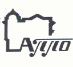 Информационно-методический центр Красносельского района Санкт-ПетербургаГосударственное бюджетное общеобразовательное учреждениесредняя общеобразовательная школа №548 с углублённым изучением английского языка Красносельского района Санкт-Петербурга1. Цели и задачи1.1. Общий порядок организации и проведения конкурса ораторского искусства “The Orator Club” (далее – Конкурс) определяется настоящим положением. 1.3. Организация и проведение Конкурса регламентируются Законом Российской Федерации «Об образовании», Постановлением Правительства Российской Федерации «Об утверждении Правил выявления детей, проявивших выдающиеся способности, сопровождения и мониторинга их дальнейшего развития» от 17.11.2015 № 12391.4. Основными целями Конкурса являются: выявление и поддержка одаренных обучающихся в области ораторского искусства и развитие их творческой индивидуальности; популяризация ораторского искусства, идеи об основополагающей роли языка в культуре.1.5. Задачи Конкурса:повышение общего уровня свободного владения английским языком среди обучающихся 9-11 классов;формирование навыков убеждения, умения ярко выражать свои мысли, работать с аудиторией, грамотно пользоваться мимикой и жестами;повышение уровнядуховного потенциала и эрудиции; поощрение личностного роста и внутренней свободы. формирование активной гражданской позиции обучающихся, помощь в осознании возможности влияния на общественные процессы посредством публичной речи.1.6. Инициаторамии организаторами Конкурса являются: АППО Санкт-Петербурга. ГБУ ИМЦ Красносельского района Санкт-Петербурга, ГБОУ СОШ 
№ 548.2. Участники конкурса2.1. Участниками Конкурса являются обучающиеся 9-11 классов образовательных организаций (не более одного представителя в каждой возрастной группе). Требования к уровню речевого развития учащихся: 9-х классов – intermediate; 10-11-х классов – upper-intermediate. Максимальное количество школ-участниц – 15.2.2. Для участия необходимо зарегистрироваться по ссылке (https://docs.google.com/forms/d/1xEyiwtzCKgWE9s1guCY79GIgaVY9vHqx4izyEdUY_vM/edit), опубликованной на сайте ГБОУ СОШ № 548 и на сайте кафедры иностранных языков ИМЦ Красносельского района Санкт-Петербурга до указанного срока. 2.3. Принимая участие в Конкурсе, педагоги, родители (законные представители) обучающихся и обучающиеся, достигшие 14 лет, соглашаются с требованиями Положения и дают согласие на предоставление, использование и обработку персональных данных в соответствии с нормами Федерального закона № 152-ФЗ 
от 27 июля 2006 г. (в действующей редакции) «О персональных данных» (фамилия, имя, отчество, наименование образовательной организации, класс, дата рождения, результаты участия в мероприятии, вид и степень диплома).2.4. Принимая участие в Конкурсе педагоги, родители (законные представители) обучающихся и обучающиеся, достигшие 18 лет, соглашаются с тем, что фото- 
и видеосъемка будет проводиться без их непосредственного разрешения3. Порядок проведения Конкурса3.1. Основанием для участия в Конкурсе является регистрация по ссылке, опубликованной на сайте ГБОУ СОШ № 548 или на сайте кафедры иностранных языков ГБУ ИМЦ Красносельского района Санкт-Петербурга в срок до 10.02.2020.3.2. Оргкомитет конкурса проводит установочный семинар – 19 февраля 2020 года в 15.30 часов на базе ГБОУ СОШ № 548 (улица Маршала Казакова, дом 30, 
2 этаж, актовый зал). В рамках семинара участники знакомятся со сроками проведения Конкурса, присутствуют на мастер-классах по подготовке публичного выступления и знакомятся с критериями оценивания конкурсных заданий. Также 
во время семинара проводится жеребьёвка, в ходе которой участники конкурсаузнают темы своих будущих выступлений (см. Приложение 1). 3.3. Место проведения Конкурса: ГБОУ СОШ № 548 - улица Маршала Казакова, дом 30. Дата проведения всех туров – 30 марта 2019 года. Конкурс проводится для каждой возрастной группы в три тура:3.4. После первого тура лидеры, набравшие наибольшее количество баллов (70% от участников) принимают участие во 2 туре Конкурса; в третий тур проходят 
6 участников в каждой возрастной группе, набравших наибольшее количество баллов по итогам двух туров.3.5. Победители и призёры Конкурса определяются на основе всех конкурсных испытаний сложением результатов трёх туров.4. Оргкомитет и Жюри Конкурса4.1. Оргкомитет обеспечивает информационное сопровождение Конкурса, организует его проведение, подготавливает все необходимые конкурсные задания
 и документы, осуществляет контроль за ходом Конкурса, устанавливает порядок и проводит регистрацию результатов выполнения конкурсных заданий. 4.2. Победителей Конкурса определяет Жюри, которое формируется Оргкомитетом. К работе в составе Жюри привлекаются методисты ГБУ ИМЦ Красносельского района, учителя английского языка высшей квалификационной категории, эксперты ЕГЭ в области «говорение». 4.3. Жюри осуществляет оценку выполнения заданий участниками Конкурса 
по критериям, определяемым Оргкомитетом. 4.4. Все участники III тура являются лауреатами Конкурса.4.5. Победители и призёры Конкурса определяются в каждой возрастной группе на основе всех конкурсных испытаний сложением результатов трёх туров.5. Подведение итогов Конкурса и Награждение.5.1. Решение о победителях Конкурса принимает Жюри.5.2. Оценки участников Конкурса заносятся каждым членом жюри в специальный бланк и передаются счетной комиссии.5.3. Критериями оценки ораторского мастерства являются:раскрытие содержания темы: глубина раскрытия; актуальность информации; доступность для понимания слушателям; заинтересованность темой;логика выступления (вступление, основная часть, заключение);представления темы (наличие контакта с аудиторией; эмоциональное состояние; голосовые параметры (громкость, темп, тембр); использование изображений, видео, аудио и других возможностей при представлении темы);взаимодействие с собеседником;лексическое оформление речи;грамматическое оформление речи;фонетическое оформление речи.5.4. Максимальное количество баллов за конкурсные задания – 57.5.5. Победители Конкурса определяются после третьего тура путём сложения результатов всех трёх туров. Победители и призеры Конкурса награждаются дипломами 1, 2, 3 –ей степени, участники третьего тура становятся лауреатами Конкурса. Результаты конкурса публикуются на сайте ГБУ ИМЦ Красносельского района и на сайте ГБОУ СОШ № 548.Приложение № 1Список тем для первого тура Конкурса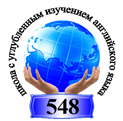 ПОЛОЖЕНИЕо городском конкурсе ораторского искусства“The Orator Club”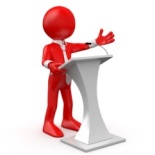 Время проведенияСодержание1 тур13.00 – 14.10Hot IssuesПубличное выступление по теме,выбранной в ходе жеребьёвки на установочном семинаре Конкурса. Продолжительность выступления строго лимитирована и составляет 5 минут. Использование визуальной поддержки устной речи приветствуется. Количество слайдов компьютерной презентации ограничено – 6-8. Чтение текста во время публичного выступления недопустимо.2 тур14.20 – 14.50Free style speakingЗадание на импровизацию. Продолжительность выступления – до 2 минут.3 тур15.00 – 15.30Intellectual ping-pongОбщение в паре: высказывание аргументов-контраргументов по одной из актуальных проблем современности.Темы для 9 классаТемы для 10 классаТемы для 11 классаSocial issuesDoes boredom lead to trouble?Vegetarianism: strange cult or healthy alternative?To be grown up is a state of mind.Women and men: equal rights?Children learn what they live with.Marriage: an outdated tradition?EducationTeaching machines can replace teachers.Future education: online-education or face-to-face traditional teaching?What influences human intelligence? Nature vs nurture.Assessment at modern schools: is it objective?Modern school system in Russia: what should be improved?Environmental issuesIs global climate change man-made?Overpopulation: does the humanity have future?Clean energy: is it possible?Industrialization: the progress of civilization or the destruction of the environment?Nuclear power: are the benefits worth the risk?Consumption habits: where are the limits?Media and ICTSocial networking: safe or risky?Media censorship: a necessity or lack of freedom?Psychological impact of social networks on teenagers: self-development or degradation?Science and technologiesSpace exploration: is the expense justified?Is animal testing really necessary?Genetic engineering: where are the limits?Performance-enhancing drugs in professional sport: prohibition or illusion?Robotics: Considering Future Human-Android InteractionsStem cell research: a human evolution or destruction?Artificial intelligence and ethics.Global issuesIs war an option for solving international disputes?Globalization: a blessing or a  curse?Nationalism: the idea of national identity or the reason of discrimination?Is humanity ready to fight terrorism?Immigration into the developed countries - a commitment to human freedom, or a one way trip to economic ruin?Corruption: where does it start?